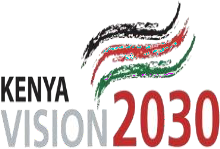 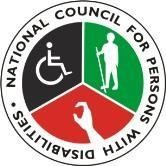 NATIONAL DEVELOPMENT FUND FOR PERSONS WITH DISABILITIES (NDFPWD) APPLICATION FORM PO/AP/3ECONOMIC EMPOWERMENT GROUP GRANTNOTE: SUBMISSION OF APPLICATION DOES NOT GUARANTEE SUPPORT1.	REGISTERED NAME: ………………………………………………………………………………………………………………………2.	POSTAL ADDRESS: ……………………………………………….……TELEPHONE: ……………………...……………………EMAIL: ……………………………………………………………………………… COUNTY: …………….….………………………SUB-COUNTY: …………….……………….……… CONSTITUENCY: …………………………………….……………………REGISTERING BODY/ AUTHORITY: ……………………………………………………REGISTRATION NO: …………...WHEN THE GROUP WAS FIRST REGISTERED?	MONTH...…………….	YEAR……………….5.	GROUP NCPWD REG. NO: ……………………….…………………………………………….………………………………….HOW LONG HAS THE GROUP BEEN OPERATING?	YEARS …………….	MONTHS ………….(MUST HAVE BEEN OPERATIONAL FOR AT LEAST SIX MONTHS FOR CONSIDERATION)7.(ATTACH LIST OF MEMBERS WITH COPIES OF BOTH NATIONAL AND DISABILITY ID CARDS)STATE IF YOU HAVE ANY COMMUNICATIONS PREFERENCES:TEXT ONLY	 SIGN LANGUAGE    LARGE PRINT	 BRAILLEOTHER (SPECIFY) ……………………………………………………………………………………………………………...………9.	OVERALL PURPOSE/GOAL OF THE GROUP; ……………………………………………………………………………………………………………………………………………………………………………………………………………………………..……………CONTACT PERSON 1 (COMPULSORY)NAME: …………………………………………………………………………………..  NCPWD REG. NO.: ………………...….NATIONAL ID.……………………. ROLE IN THE GROUP: …………………………. CELL PHONE NO.: ………………EMAIL: ……………………………………………………………………………………...…CONTACT PERSON 2NAME: …………………………………………….……………………………………… NCPWD REG. NO.: ………………...….NATIONAL ID.……………………. ROLE IN THE GROUP: …………………………. CELL PHONE NO.: ………………EMAIL: ……………………………………………………………………………………...…  SECTION B: FINANCIAL INFORMATION	DOES THE GROUP HAVE A BANK ACCOUNT?	  YES		NOIF YES, STATE:A)   ACCOUNT NAME OF GROUP: ………………………………………………….………………………………………………ACCOUNT NUMBER: ……………………………NAME OF BANK: ……………………………. BRANCH…….……CURRENT BANK BALANCE (KSHS)……………………….ANNUAL INCOME OF THE GROUP (KSHS)……………………………………….ATTACH RECENT BANK STATEMENT (SIX MONTHS TO THE DATE OF APPLICATION)BANK SIGNATORIES (MUST BE PWDS OR PARENTS/GUARDIANSOF PWDS)I.	NAME………………………………………………………………………………NCPWD REG. NO.…………………TEL NO: ………………………………………………….II.	NAME………………………………………………………………………………NCPWD REG. NO.…………………TEL NO: ………………………………………………….III.	NAME………………………………………………………………………………NCPWD REG. NO.…………………TEL NO: ………………………………………………….PROVIDE INFORMATION ON THE SOURCES OF INCOMELIST PREVIOUS PROJECTS AND FUNDINGDOES THE GROUP OWN ANY PROPERTIES?	  YES		NO IF YES, LIST THEM BELOW:…………………………………………………………………………………………………………………………………………..……………………………………………………………………………………………………………………………………………………………DOES THE GROUP HAVE A LOAN?	  YES		NOIF YES, STATE THE AMOUNT AND SOURCE OF THE LOAN……………………………………………………………………………………………………………………………………………………………………………………………………………………  SECTION C: PROPOSED PROJECT	1.	PROPOSED PROJECT NAME: ………………………………………………………………………………………………….…….2.	INDICATE THE AREA(S) WHERE THE PROJECT WILL BE LOCATED:COUNTY: ………………………...………………………	SUB-COUNTY(IES): ……………………………….…………………3.	WHAT ARE THE MAIN OBJECTIVES OF THIS PROJECT?......................................................................……..…………………………………………………………………………………………………………………………………………..………………………………………………………………………………………………………………………………….……………………LIST THE MAIN ACTIVITIES TO BE CARRIED OUT TO ACHIEVE THE ABOVE OBJECTIVES:………………………………………………………………………………………………………………………………………………………………………………………………………………………………………………………………………………………………………………………………………………………………………………………………………………………………………………………………INDICATE HOW MANY PERSONS WITH DISABILITIES WILL BENEFIT:MALE …………………….	FEMALE ……………………	INTERSEX …………….DESCRIBE HOW THE PROJECT WILL IMPROVE THE LIVES OF PERSONS WITH DISABILITIES AND COMMUNITY:………………………………………………………………………………………………………………………………………………………………………………………………………………………………………………………………………………………………………………………………………………………………………………………………………………………………………………………………  SECTION D: PROJECT COSTING	STATE PROJECT TOTAL BUDGET (ATTACH A BREAKDOWN OF PROJECT BUDGET)…………………………………………………………………………………………………………………………………………………………………………………………………………………………………………………………………………………………………………STATE EXPECTED TOTAL PROJECT INCOME IN YEAR 1 (ATTACH INCOME PROJECTION SHEET)(KSHS)………………………………………………… ……………………………………………………………………………………….WHAT MEASURES WILL THE GROUP PUT IN PLACE TO ENSURE THE PROJECT CONTINUES TO OPERATE?…………………………………………………………………………………………………………………………………………………………………………………………………………………………………………………………………………………………………………  SECTION E: DECLARATION	I HAVE ATTACHED THE FOLLOWING INFORMATION:COPY OF REGISTRATION CERTIFICATECOPY OF GROUP CONSTITUTION/ BY-LAWSCOPY OF MINUTES (WHERE THE PROJECT WAS DISCUSSED)COPY OF BREAKDOWN OF PROJECT BUDGETCOPY OF INCOME PROJECTION SHEETCOPY OF BANK STATEMENT (SIX MONTHS TO THE DATE OF APPLICATION)LIST OF MEMBERS (FULL NAMES / DISABILITY ID.NO. /NATIONAL ID.NO.)RULES / REGULATIONS GOVERNING RUNNING OF TABLE BANKING PROJECT (WHERE APPLICABLE)I	CONFIRM THAT THE INFORMATION PROVIDEDIN THIS APPLICATION IS TRUE AND CORRECT TO THE BEST OF MY KNOWLEDGE. I AM DULY AUTHORIZED TO MAKE THIS APPLICATION ON BEHALF OF MY GROUP/ORGANIZATION/ INSTITUTION.NAME & SIGNATURE: ………………………………………… ROLE IN THE GROUP…………………................. DATE: ……  SECTION F: FOR OFFICIAL USE BY SUB-COUNTY SOCIAL DEVELOPMENT OFFICER	I DO/ DO NOT [TICK AS APPROPRIATE] RECOMMEND THIS APPLICATION TO NDFPWD FOR FUNDING. REASON FOR RECOMMENDATION/ REJECTION: ……………………………………………………………………………………….…………………………………………………………………………………………………………………………………………………………………I CONFIRM THAT I HAVE CHECKED ALL THE RELEVANT ATTACHMENTS ARE PRESENT AND CORRECTI CONFIRM THAT THIS GROUP/ ORGANIZATION/INSTITUTION IS REGISTERED AND CURRENTLY ACTIVE IN MY SUB-COUNTY AS DESCRIBED IN THE APPLICATIONNAME OF OFFICER: ………………………………………………………………………………. SUB-COUNTY…………………………SIGNATURE & STAMP: …………………………………………………………………………………… DATE: ……………………………  SECTION G: FOR OFFICIAL USE BY NCPWD COUNTY DISABILITY SERVICES OFFICER	I DO/ DO NOT [TICK AS APPROPRIATE] RECOMMEND THIS APPLICATION TO NDFPWD FOR FUNDING. REASON FOR RECOMMENDATION/REJECTION:……………………………………………………………………………………………………………………………………………………………………….……………………………………..………………………………………………………………………………………………………………I CONFIRM THAT ALL THE RELEVANT DOCUMENTS ARE ATTACHED AND CORRECTNAME OF OFFICER: ………………………………………………………. COUNTY: ………………………………………………………SIGNATURE AND STAMP: ……………………………………………………… DATE SUBMITTED ON MIS: ………...…………  SECTION H: FOR OFFICIAL USE BY NDFPWD - HEADQUARTERS	RECEIVED BY:NAME OF OFFICER: ………………………………………………… DESIGNATION: ……………………………………………………SIGNATURE AND STAMP: ………………………… DATE APPROVED ON MIS: …………………………………REFERENCE NO: ...……….……SOURCE OF INCOMEAMOUNTRECEIVED FROMMEMBERS CONTRIBUTIONMEMBERS SAVINGSMEMBERS LOAN REPAYMENTSGRANTS RECEIVEDDONATIONS RECEIVEDOTHERNAME OF PROJECTFUNDING SOURCEAMOUNT AWARDED IN KESRATE PROJECT SUCCESS (SUCCESSFUL/NOT SUCCESSFUL)